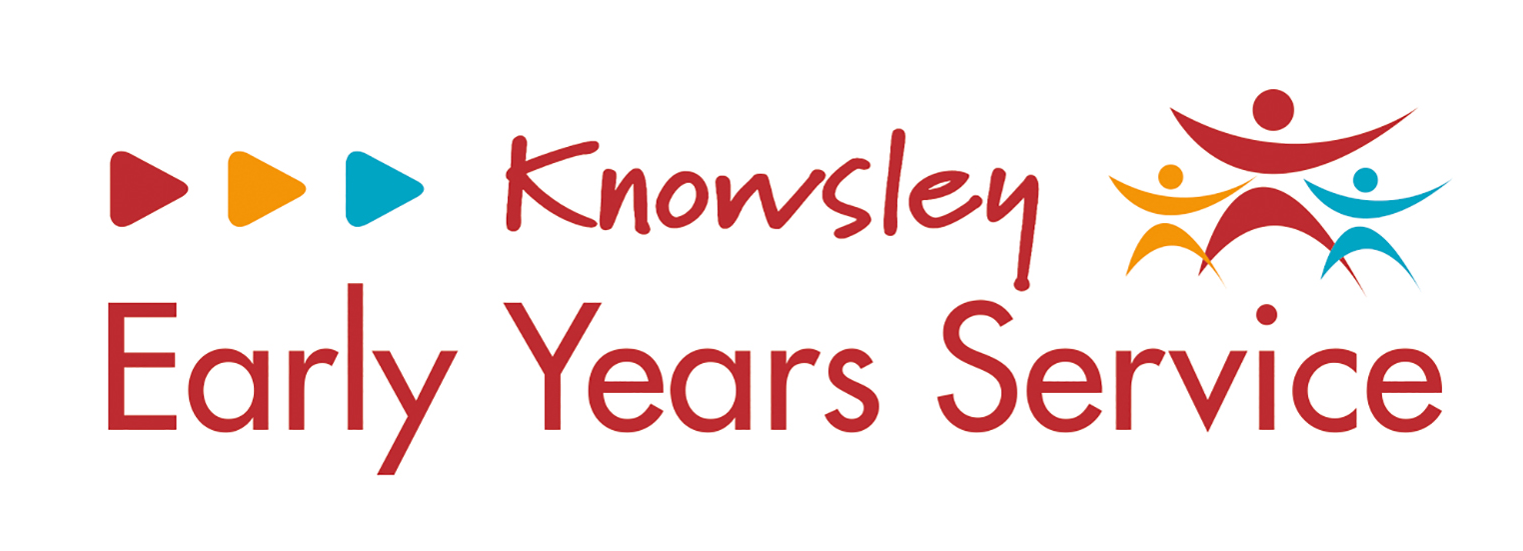 This form will be used by the LA when auditing settings from September 2023: 
Additional Notes:Setting Name:Date audited/checked by LA Officer (name):Date audited/checked by LA Officer (name):Child/Children audited:DAF Payment:Parental Consultation: (Has this taken place)Y/NY/NOutcomes/Impact of DAF:Total DAF payment and term awardedResources purchasedEvidence / Invoice ReferenceAmountRemaining Balance